IBRAHIM  Profile:    Earned Professional Diploma in Logistics and Shipping from Good Ocean                                                Maritime -Dubai (Institute of Logistic)	          Earned Post Graduation in Computer Science from PVP Siddhartha Institute 		          of Technology.	          Earned Graduation Degree from Gowtham Degree CollegeAreas of cognition: Imports:IMPORT Bill Of Entry preparation.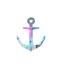 IMPORT clearance and documentation.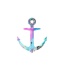 Operations for importing cargo from FREEZONE to local.Job opening for import shipment(NVOCC). Issuing Delivery Order to the customer.Sending Cargo arrival notice to the consignee.Exports:Preparing Draft B/L based on Invoice and packing list given by Shipper.Preparing Original B/L once the Shipper confirms the Draft B/L.Export Declaration for all SOC and COC containers.Miscellaneous:Holding and Releasing Container for the customer.Collecting yard inventory of FCL/LCL/MT containers.Job opening for Import(Sea, Air), Export(Sea), Transshipment(Sea).Cost Invoicing in the job opened.Sending pre-alert to the customers of the vessel arrival and informing about the last         date of delivering the container.BOE of transshipment containers [ SOC ] from other shipping lines.     Acquaintance:Worked as a Sales executive and cashier as well in super market for one year.Done a professional training course of Oracle DBA in Koti IT Information          Technologies Pvt Ltd, Hyderabad.Leisure pursuit:Solving Rubik’s cube(3x3).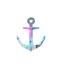 Travelling.Geocaching.Crowd watching.Personal Info:DOB 			    : 22-08-1990Languages known 	    : ENGLISH(R/W/S)			      HINDI(R/W/S)			      TELUGU(R/W/S)			      URDU(R/S)Job Seeker First Name / CV No: 1719240Click to send CV No & get contact details of candidate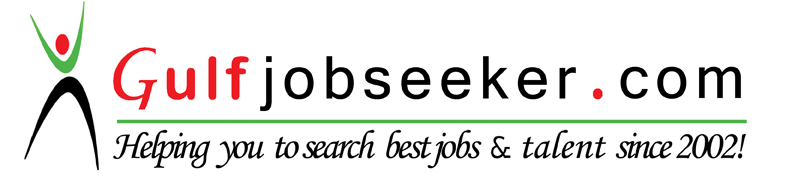 